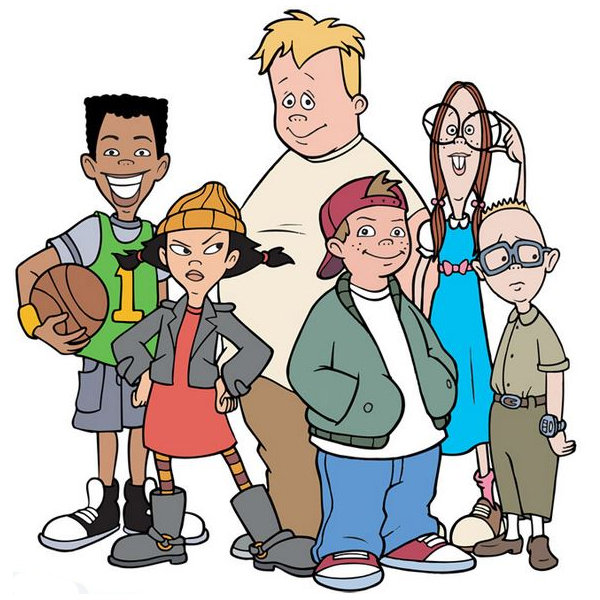 Cuando hablamos de variable estadística nos referimos a las características que pueda observarse en un grupo determinado, es decir, si observas a tus compañeros de clase podrás observar que podemos clasificarlos de varias opciones, por el color del pelo, por el tamaño, por su peso, por el color de ojos... A todas esas opciones se les denomina Variables. Una variable puede ser de dos tipos, variable cuantitativa o variable cualitativa.Una variable estadística es cualquier característica que pueda observarse en un grupo